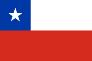 4.5. ACUERDO DE UNIÓN CIVIL, LEY Nº 20.830  (CHILE)TÍTULO IDEL ACUERDO DE UNIÓN CIVIL Y DE LOS CONVIVIENTES CIVILES "Artículo 1°.- El acuerdo de unión civil es un contrato celebrado entre dos personas que comparten un hogar, con el propósito de regular los efectos jurídicos derivados de su vida afectiva en común, de carácter estable y permanente. Los contrayentes se denominarán convivientes civiles y serán considerados parientes para los efectos previstos en el artículo 42 del Código Civil. Su celebración conferirá el estado civil de conviviente civil. El término de este acuerdo restituirá a los contrayentes el estado civil que tenían antes de celebrar este contrato, salvo en la situación prevista en la letra c) del artículo 26. Artículo 2°.- El acuerdo generará para los convivientes civiles los derechos y obligaciones que establece la presente ley.  Artículo 3°.- El acuerdo no podrá sujetarse a plazo, condición, modo ni gravamen alguno. Tampoco podrá prometerse su celebración. Artículo 4°.- Entre un conviviente civil y los consanguíneos de la persona con la que está unida por un acuerdo de unión civil existirá, mientras éste se encuentre vigente, parentesco por afinidad. La línea y grado de afinidad de una persona con un consanguíneo de su conviviente civil se califica por la línea o grado de consanguinidad de dicho conviviente civil.TÍTULO IIDE LA CELEBRACIÓN DEL ACUERDO DE UNIÓN CIVIL, DE SUS REQUISITOS DE VALIDEZ YPROHIBICIONES Artículo 5°.- El acuerdo de unión civil se celebrará en el Servicio de Registro Civil e Identificación, ante cualquier oficial, quien levantará acta de todo lo obrado, la que será firmada por él y por los contrayentes. La celebración podrá efectuarse en el local de su oficina o en el lugar que señalaren los contrayentes, siempre que se hallare ubicado dentro de su territorio jurisdiccional. En este acto, los contrayentes deberán declarar, bajo juramento o promesa, por escrito, oralmente o por lenguaje de señas acerca del hecho de no encontrarse ligados por vínculo matrimonial no disuelto o un acuerdo de unión civil vigente. El acuerdo podrá celebrarse por mandatario facultado especialmente para este efecto. El mandato deberá otorgarse por escritura pública en la que se indiquen los nombres, apellidos, nacionalidad, profesión u oficio y domicilio de los contrayentes que quedarán sujetos al acuerdo y del mandatario. El mandatario requerirá facultad expresa para convenir por su mandante la comunidad de bienes a que se refiere el artículo 15. Artículo 6°.- El acta levantada por el oficial del Registro Civil, a que se refiere el artículo anterior, se inscribirá en un registro especial que llevará el Servicio de Registro Civil e Identificación. El Registro Especial de Acuerdos de Unión Civil que llevará el Servicio de Registro Civil e Identificación deberá incluir las siguientes referencias: nombre completo y sexo de los contrayentes; fecha, hora, lugar y comuna en la que se celebra este contrato; y la certificación, realizada por el oficial del Registro Civil, del cumplimiento de los requisitos establecidos para su celebración. Artículo 7°.- Para la validez de este contrato será necesario que los contrayentes sean mayores de edad y tengan la libre administración de sus bienes. No obstante lo anterior, el disipador que se halle en interdicción de administrar lo suyo podrá celebrar, por sí mismo, este acuerdo. Artículo 8°.- Será necesario, además, que los contrayentes hayan consentido libre y espontáneamente en celebrarlo.  Se entenderá que falta el consentimiento libre y espontáneo en los siguientes casos: a.- Si ha habido error en la identidad de la persona del otro contrayente. b.- Si ha habido fuerza, en los términos de los artículos 1456 y 1457 del Código Civil. Artículo 9°.- No podrán celebrar este contrato entre sí los ascendientes y descendientes por consanguinidad o afinidad, ni los colaterales por consanguinidad en el segundo grado. Tampoco podrán celebrarlo las personas que se encuentren ligadas por un vínculo matrimonial no disuelto o un acuerdo de unión civil vigente. Artículo 10.- La persona que, teniendo la patria potestad de un hijo o la guarda de otra, quiera celebrar un acuerdo de unión civil, deberá sujetarse a lo prescrito en los artículos 124 a 127 del Código Civil. Artículo 11.- Cuando un acuerdo de unión civil haya expirado, la mujer que está embarazada no podrá contraer matrimonio con un varón distinto ni celebrar un nuevo acuerdo antes del parto, o, no habiendo señales de preñez, antes de cumplirse los doscientos setenta días subsiguientes a la expiración del acuerdo.  Pero se podrán rebajar de este plazo todos los días que hayan precedido inmediatamente a dicha expiración y en los cuales haya sido absolutamente imposible el acceso del conviviente varón a la mujer. El oficial del Registro Civil correspondiente no permitirá la celebración del matrimonio o del nuevo acuerdo sin que por parte de la mujer se justifique no estar comprendida en el impedimento precedente.TÍTULO IIIDE LOS ACUERDOS DE UNIÓN CIVIL CELEBRADOS EN EL EXTRANJEROArtículo 12.- Los acuerdos de unión civil o contratos equivalentes, no constitutivos de matrimonio, que regulen la vida afectiva en común de dos personas del mismo o de distinto sexo, sujetos a registro y celebrados válidamente en el extranjero, serán reconocidos en Chile, en conformidad con las siguientes reglas: 1ª. Los requisitos de forma y fondo del acuerdo se regirán por la ley del país en que haya sido celebrado. 2ª. Sin embargo, podrá ser declarado nulo de conformidad a la ley chilena, el acuerdo celebrado en territorio extranjero que se haya contraído en contravención a lo dispuesto en los artículos 7°, 8° y 9° de esta ley. 3ª. Para que el acuerdo otorgado en país extranjero produzca efectos en Chile, deberá inscribirse en el Registro Especial de Acuerdos de Unión Civil que establece el artículo 6°. Los efectos de este acuerdo, una vez inscrito conforme a lo señalado precedentemente, se arreglarán a las leyes chilenas, aunque los contrayentes sean extranjeros y no residan en el territorio nacional. 4ª. La terminación del acuerdo y los efectos de la misma se someterán a la ley aplicable a su celebración. 5ª Las sentencias que declaren la nulidad o la terminación del acuerdo, dictadas por tribunales extranjeros, serán reconocidas en Chile conforme a las reglas generales que establece el Código de Procedimiento Civil. 6ª. Los actos auténticos en que conste la terminación de uno de estos acuerdos serán reconocidos en Chile, en conformidad con la legislación chilena vigente en esta materia. Los matrimonios celebrados en el extranjero por personas del mismo sexo serán reconocidos en Chile como acuerdos de unión civil si cumplen con las reglas establecidas en esta ley, y sus efectos serán los mismos del referido acuerdo. Artículo 13.- Los convivientes civiles que hayan celebrado el acuerdo o contrato de unión equivalente en territorio extranjero se considerarán separados de bienes, a menos que al momento de inscribirlo en Chile pacten someterse a la comunidad prevista en el artículo 15 de esta ley, dejándose constancia de ello en dicha inscripción.TÍTULO IVDE LOS EFECTOS DEL ACUERDO DE UNIÓN CIVIL Artículo 14.- Los convivientes civiles se deberán ayuda mutua. Asimismo, estarán obligados a solventar los gastos generados por su vida en común, de conformidad a sus facultades económicas y al régimen patrimonial que exista entre ellos. Artículo 15.- Los convivientes civiles conservarán la propiedad, goce y administración de los bienes adquiridos a cualquier título antes de la celebración del contrato y de los que adquieran durante la vigencia de éste, a menos que se sometan de manera expresa a las reglas que se establecen a continuación, las que deberán ser acordadas por los contrayentes al momento de celebrarse el acuerdo de unión civil. De este pacto se dejará constancia en el acta y registro que se indica en el artículo 6º. 1ª. Los bienes adquiridos a título oneroso durante la vigencia del acuerdo se considerarán indivisos por mitades entre los convivientes civiles, excepto los muebles de uso personal necesario del conviviente que los ha adquirido. 2ª. Para efectos de esta ley, se tendrá por fecha de adquisición de los bienes aquella en que el título haya sido otorgado. 3ª. Se aplicarán a la comunidad formada por los bienes a que se refiere este artículo las reglas del Párrafo 3° del Título XXXIV del Libro IV del Código Civil.Si los convivientes civiles hubieren pactado el régimen de comunidad podrán sustituirlo por el de separación total de bienes. El pacto que los convivientes civiles celebren para sustituir el régimen de comunidad deberá otorgarse por escritura pública y no surtirá efectos entre las partes ni respecto de terceros, sino desde que esa escritura se subinscriba al margen de la respectiva inscripción del acuerdo de unión civil. Esta subinscripción sólo podrá practicarse dentro de los treinta días siguientes a la fecha de la escritura en que se pacte la separación. El pacto que en ella conste no perjudicará, en caso alguno, los derechos válidamente adquiridos por terceros respecto de cada uno de los convivientes civiles. En la escritura pública de separación total de bienes, los convivientes civiles podrán liquidar la comunidad, celebrar otros pactos lícitos o ambas cosas, pero todo ello no producirá efecto alguno entre las partes ni respecto de terceros, sino desde la subinscripción a que se refiere el inciso anterior. Tratándose de uniones civiles o contratos equivalentes, que regulen la vida afectiva en común de dos personas del mismo o de distinto sexo, sujetos a registro y celebrados válidamente en el extranjero que no se encuentren inscritos en Chile, y que cumplan con los requisitos establecidos en esta ley, será menester proceder previamente a su inscripción en el registro especial que establece el artículo 6° de esta ley. Mediante el reglamento señalado en el artículo 48 se determinará la forma en que se dará cumplimiento a lo establecido en este inciso. Cualquiera sea el régimen de bienes que exista entre los convivientes civiles, tendrá aplicación lo dispuesto en los artículos 141 a 149 del Código Civil. Artículo 16.- Cada conviviente civil será heredero intestado y legitimario del otro y concurrirá en su sucesión de la misma forma y gozará de los mismos derechos que corresponden al cónyuge sobreviviente.  El conviviente civil podrá también ser asignatario de la cuarta de mejoras. Artículo 17.- El conviviente civil sobreviviente podrá ser desheredado por cualquiera de las tres primeras causas de desheredamiento indicadas en el artículo 1208 del Código Civil. Artículo 18.- Los derechos sucesorios y la condición de legitimario que esta ley otorga al conviviente civil sobreviviente sólo tendrán lugar si el acuerdo de unión civil celebrado con el difunto no ha expirado a la fecha de la delación de la herencia. Artículo 19.- El conviviente civil sobreviviente tendrá también el derecho de adjudicación preferente que la regla 10ª del artículo 1337 del Código Civil otorga al cónyuge sobreviviente. Tendrá, asimismo, en iguales condiciones que las prescritas en esta regla, los derechos de habitación y de uso, que la misma concede al cónyuge sobreviviente para el caso en que el valor total del inmueble en que resida y que sea o haya sido la vivienda principal de la familia, así como del mobiliario que lo guarnece, excedan su cuota hereditaria. Artículo 20.- El conviviente civil tendrá legitimación activa para reclamar las indemnizaciones derivadas de los perjuicios a que hubiere lugar por el hecho ilícito de un tercero que hubiere causado el fallecimiento de su conviviente civil o que lo imposibilite para ejercer por sí mismo las acciones legales correspondientes, sin perjuicio de las otras indemnizaciones a que tenga derecho, con arreglo a las prescripciones del derecho común.  Artículo 21.- Para efectos de la presunción de paternidad, en caso de convivientes civiles de distinto sexo se estará a las normas que la regulan en el artículo 184 del Código Civil.TÍTULO VArtículo 22.- Deberá conocer de los asuntos a que se refiere el artículo 8º de la Ley N° 19.968, que se promuevan entre los convivientes civiles, el juez con competencia en materias de familia. Con todo, la liquidación de los bienes comunes podrá efectuarse de común acuerdo por los convivientes civiles o sus herederos. También podrán las partes o sus herederos, de común acuerdo, someter la liquidación al conocimiento de un juez partidor, otorgándole incluso el carácter de árbitro arbitrador. Artículo 23.- Todas las inhabilidades, incompatibilidades y prohibiciones que las leyes y reglamentos establecen respecto de los cónyuges se harán extensivas, de pleno derecho, a los convivientes civiles. Artículo 24.- Las leyes y reglamentos que hacen alusión a los convivientes, sea con esta expresión u otras que puedan entenderse referidas a ellos, serán igualmente aplicables a los convivientes civiles. Artículo 25.- Lo dispuesto en el inciso primero del artículo 450 y en el número 1º del artículo 462, ambos del Código Civil, será aplicable a los convivientes civiles.TÍTULO VIDEL TÉRMINO DEL ACUERDO DE UNIÓN CIVIL Artículo 26.- El acuerdo de unión civil terminará: a) Por muerte natural de uno de los convivientes civiles. b) Por muerte presunta de uno de los convivientes civiles, de conformidad a lo dispuesto en el artículo 43 de la ley N° 19.947, sobre matrimonio civil. Terminará también por la comprobación judicial de la muerte de uno de los convivientes civiles efectuada por el juez del último domicilio que el difunto haya tenido en Chile, en los términos prescritos en los artículos 95 y 96 del Código Civil. c) Por el matrimonio de los convivientes civiles entre sí, cuando proceda. d) Por mutuo acuerdo de los convivientes civiles, que deberá constar por escritura pública o acta otorgada ante oficial del Registro Civil. e) Por voluntad unilateral de uno de los convivientes civiles, que deberá constar por escritura pública o acta otorgada ante oficial del Registro Civil. En cualquiera de estos casos, deberá notificarse al otro conviviente civil, mediante gestión voluntaria ante el tribunal con competencia en materias de familia, en la que podrá comparecer personalmente. La notificación deberá practicarse por medio de receptor judicial, dentro de los veinte días hábiles siguientes a la subinscripción de la referida escritura o acta, al margen de la inscripción del acuerdo de unión civil, efectuada en el registro especial que establece el artículo 6°. La falta de notificación no afectará el término del acuerdo de unión civil, pero hará responsable al contratante negligente de los perjuicios que la ignorancia de dicho término pueda ocasionar al otro contratante. Quedará relevado de esta obligación si el miembro de la pareja a quien debe notificarse se encuentra desaparecido, o se ignora su paradero o ha dejado de estar en comunicación con los suyos. En todo caso, no podrá alegarse ignorancia transcurridos tres meses de efectuada la subinscripción a que se refiere el inciso precedente. f) Por declaración judicial de nulidad del acuerdo. La sentencia ejecutoriada en que se declare la nulidad del acuerdo de unión civil deberá subinscribirse al margen de la inscripción a que se hace mención en el artículo 6º y no será oponible a terceros sino desde que esta subinscripción se verifique. El acuerdo que no reúna los requisitos establecidos en los artículos 7°, 8°y 9° de esta ley es nulo. La acción de nulidad corresponderá a cualquiera de los presuntos convivientes civiles y sólo podrá ejercitarse mientras ambos vivan, salvo en las excepciones contempladas en los incisos siguientes. Cuando el acuerdo haya sido celebrado por una persona menor de dieciocho años, la acción de nulidad sólo podrá ser intentada por ella o por sus ascendientes. En este caso, la acción de nulidad prescribirá al expirar el término de un año desde que el menor hubiese alcanzado la mayoría de edad. Será también nulo el acuerdo celebrado mediante fuerza ejercida en contra de uno o de ambos contrayentes o cuando se ha incurrido en un error acerca de la identidad de la persona con la que se contrata, caso en el cual la acción sólo podrá ser intentada por el afectado, dentro del plazo de un año contado desde que cese la fuerza o desde la celebración del acuerdo, en caso de error. La muerte de uno de los convivientes civiles extingue la acción de nulidad, salvo cuando el acuerdo de unión civil haya sido celebrado en artículo de muerte, o que la causal que funde la acción sea la existencia de un vínculo matrimonial no disuelto o de otro acuerdo de unión civil vigente, casos en que la acción podrá ser intentada por los herederos del difunto dentro del plazo de un año contado desde el fallecimiento. La acción de nulidad fundada en la existencia de un vínculo matrimonial no disuelto o de otro acuerdo de unión civil vigente corresponderá, también, al cónyuge o al conviviente civil anterior o a sus herederos. Produciéndose la muerte de uno de los convivientes civiles después de notificada la demanda de nulidad, podrá el tribunal seguir conociendo de la acción y dictar sentencia definitiva sobre el fondo del asunto. El término del acuerdo de unión civil por las causales señaladas en las letras d) y e) producirá efectos desde que la respectiva escritura pública o el acta otorgada ante el oficial del Registro Civil, según corresponda, se anote al margen de la inscripción del acuerdo de unión civil en el registro especial a que se hace mención en el artículo 6º. Artículo 27.- Si como consecuencia de haberse dedicado al cuidado de los hijos o a las labores propias del hogar común, uno de los convivientes civiles no pudo desarrollar una actividad remunerada o lucrativa durante la vigencia del acuerdo de unión civil, o lo hizo en menor medida de lo que podía y quería, tendrá derecho a que, cuando se produzca el término del acuerdo por las causales señaladas en las letras d), e) y f) del artículo precedente, se le compense el menoscabo económico sufrido por esta causa. Esta compensación se regulará y determinará en la forma prevista en los artículos 62 a 66 de la ley N° 19.947. Con todo, si el acuerdo terminare por aplicación de lo previsto en la letra e) del artículo 26 de esta ley, la notificación de la terminación unilateral deberá contener mención de la existencia de este derecho, así como la constancia de la fecha en la que fue subinscrita la terminación. En este caso, la compensación económica podrá demandarse ante el tribunal de familia competente, dentro del plazo de seis meses, contado desde la fecha de subinscripción de la terminación del acuerdo de unión civil en el registro a que hace referencia el artículo 6°. Artículo 28.- El término del acuerdo de unión civil pondrá fin a todas las obligaciones y derechos cuya titularidad y ejercicio deriven de la vigencia del contrato.